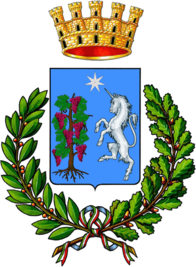 Città di BitettoMedaglia d’Oro al Merito CivileCittà Metropolitana di BariCONVENZIONE CON I SOGGETTI ADERENTI ALLA MANIFESTAZIONE D’INTERESSE PER LA REALIZZAZIONE DI CENTRI ESTIVI 2024 DI CUI ALL’ART. 42 DEL DECRETO LEGGE 4 MAGGIO 2023, N. 48L’anno ______, il giorno ________	del Mese di ______________, con la seguente scrittura privata,TRAIl Comune di Bitetto, in seguito nominato Comune, rappresentato dal Responsabile del Settore Servizi Sociali, Politiche di Genere e Politiche Giovanili, dott.ssa MARIA SILVIA CHIMIENTI, C.F. del Comune 00939820726, per il presente atto domiciliato presso il Comune medesimoEIl/la sig./ra___________________________ nato/a a ______________________ (____) il _____________ CF ____________________residente a_________________ in Via___________________ n°______ cellulare__________________mail__________________pec____________________________ nella sua qualità di rappresentante legale del/la seguente: (barrare la casella che interessa) Associazione sportivaCooperativa Sociale Associazione di Promozione Sociale Associazione di Volontariato Struttura per minori il cui funzionamento è disciplinato dal Reg. Reg. n. 4/2007, art. ________ Servizio per minori il cui funzionamento è disciplinato dal Reg. Reg. n. 4/2007, art. _________denominata _________________________ con sede legale in ________________Via ___________________________ n. _____ codice fiscale _________________ partita I.V.A. _____________________ e sede operativa in _______________________________Via ___________________________________________________ PREMESSO CHEnella Gazzetta Ufficiale della Repubblica Italiana – Serie Generale n. 103 del 4 maggio 2023, è stato pubblicato il decreto legge 4 maggio 2023 n. 48;il precitato decreto, all’art. 42, prevede l’istituzione di un Fondo per le attività socio-educative a favore dei minori presso lo stato di previsione della spesa del Ministero dell’economia e delle finanze, per il successivo trasferimento al bilancio autonomo della Presidenza del Consiglio dei Ministri – Dipartimento per le politiche della famiglia, sul portale del Dipartimento per le Politiche della Famiglia – Presidenza del Consiglio dei Ministri risulta che il medesimo Dipartimento intende finanziare, anche per il 2024, i comuni italiani per lo svolgimento di attività socioeducative in favore dei minori, per un ammontare di 60 milioni di euro. Le iniziative dei comuni, da attuare nel periodo 1 giugno - 31 dicembre 2024, anche in collaborazione con enti pubblici e privati, devono essere finalizzate al potenziamento dei centri estivi, dei servizi socioeducativi territoriali e dei centri con funzione educativa e ricreativa che svolgono attività a favore dei minori;questo Ente ha provveduto a manifestare l’interesse a beneficiare del finanziamento relativo all’anno 2024, attraverso l’accesso alla piattaforma dedicata ( https://centriestivi.sapp.famiglia.governo.it/), nonché con nota pec prot. n. 8508 del 08.05.2024;con deliberazione n. 58 del 23.05.2024, la Giunta comunale ha stabilito di:stanziare la somma di € 10.000,00, per il potenziamento dei centri estivi 2024, disponibile al codice di bilancio n. 12.05-1.03.02.99.999, esercizio 2024, sul cap. 1396 "Interventi dello Stato in favore dei Comuni per il potenziamento dei centri estivi diurni, dei servizi socioeducativi territoriali e dei centri con funzione educativa e ricreativa”, riconoscere, ai soggetti pubblici e privati aventi sede legale e/o operativa nel Comune di Bitetto aderenti a tale iniziativa, un contributo di cui saranno beneficiari indiretti le famiglie, quantificato in relazione alla proposta progettuale ed assegnato in base al numero dei minori partecipanti, come da elenco che sarà predisposto secondo il criterio del valore dell’ATTESTAZIONE ISEE (dal più basso al più alto), e fino ad esaurimento dell’importo stanziato;stabilire che le somme che saranno assegnate dal Dipartimento per le Politiche della Famiglia al Comune di Bitetto per l’annualità 2024, saranno utilizzate, ad integrazione dello stanziamento comunale, per le medesime finalità, mediante scorrimento del precitato elenco dei beneficiari dei centri estivi, fino ad esaurimento dell’importo assegnato;demandare al Responsabile del Settore Servizi Sociali, Politiche di Genere, Politiche Giovanili, la predisposizione degli adempimenti consequenziali al presente provvedimento e in particolare di Avviso Pubblico per l’acquisizione di manifestazione di interesse per l’individuazione di soggetti pubblici e privati interessati alla realizzazione di progetti di attività e iniziative educative - ricreative e sportive, di cui al Decreto Legge 4 maggio 2023 n. 48, art. 42, in favore di minori da 0 a 17 anni, residenti nel Comune di Bitetto o di rifugiato politico, ospitati nel nostro Comune che avranno la durata di circa n. 5 settimane, nel periodo estivo, annualità 2024, con relativo modello di domanda, nonché Avviso Pubblico per la cittadinanza, con relativo modello di domanda, al fine di individuare la platea dei destinatari, in relazione all’importo del valore dell’Attestazione ISEE e fino ad esaurimento dell’importo stanziato, dando atto che le somme che saranno assegnate dal Dipartimento per le Politiche della Famiglia al Comune di Bitetto per l’annualità 2024, saranno utilizzate, ad integrazione dello stanziamento comunale, per le medesime finalità, mediante scorrimento del precitato elenco dei beneficiari dei centri estivi, fino ad esaurimento dell’importo assegnato;Tutto ciò premesso e confermato, da considerarsi parte integrante e sostanziale della presente convenzione, tra le parti sottoscritte, come sopra costituite e rappresentateSI CONVIENE E STIPULA QUANTO SEGUEArt. 1 – Oggetto del convenzionamento La presente convenzione disciplina il rapporto tra il legale rappresentante del soggetto aderente all’iniziativa ed il Comune di Bitetto, al fine di promuovere la più ampia diffusione delle iniziative educative-ricreative e sportive in favore dei minori da zero a diciassette anni Art. 2 – Durata della convenzione La convenzione ha efficacia dalla data di sottoscrizione, sino al giorno di conclusione dello svolgimento delle attività e comunque non oltre il 31 dicembre 2024.Art. 3 - Obblighi del soggetto gestore Il legale rappresentante dichiara:di essere disponibile a realizzare attività educative- ricreative e sportive da attuare in favore di minori da 0 a 17 anni, della durata di  n. 5 settimane e un evento a rilevanza pubblica, presumibilmente nel periodo giugno - luglio 2024, secondo le modalità meglio specificate nel relativo avviso pubblico pubblicato sul sito del Comune di Bitetto, al quale si rimanda ad relationem per l'intero contenuto. di rendersi disponibile a controlli da parte del Comune, anche ai fini del monitoraggio, della valutazione del controllo della qualità dell’intervento; che al termine delle attività, presenterà all’Ufficio Servizi Sociali dettagliata relazione sulle attività svolte ed il registro delle presenze dei minori, controfirmato da un genitore o suo delegato. Art. 4 – Obblighi del Comune Il Comune si impegna a:promuovere le attività organizzate sul territorio mediante la pubblicazione dell’elenco dei soggetti convenzionati;promuovere la frequenza delle attività da parte dei bambini e degli adolescenti in età compresa tra zero e diciassette anni;  effettuare periodici controlli al fine di verificare la correttezza delle procedure e la veridicità di quanto dichiarato anche in sede di presentazione della manifestazione di interesse; esercitare le funzioni di controllo e verifica circa il rispetto delle prescrizioni nazionali e regionali in ordine all’attività svolta.Art. 5 – Rapporti tra Comune e soggetto gestore Il legale rappresentante del soggetto gestore è il responsabile del corretto svolgimento delle attività ludico- ricreative e sportive presso la sede indicata nella presente convenzione e nella manifestazione di interesse, programmate e realizzate nel rispetto delle linee guida nazionali e del progetto organizzativo presentato al Comune Ogni responsabilità per danni che, in relazione all’espletamento delle attività o per cause ad esse connesse, derivino a persone o cose, senza riserve ed eccezioni, è a totale carico del legale rappresentante. Il Comune sarà pertanto sollevato da qualsiasi responsabilità che dovesse eventualmente derivare nell’espletamento delle attività per danni, infortuni, incidenti o simili, causati a cose e/o a terzi. Il legale rappresentante deve farsi carico, altresì, di ogni responsabilità civile e penale derivante da culpa in vigilando degli operatori nel rapporto con gli utenti. Art. 6 - Copertura assicurativa Tutti gli obblighi e gli oneri assicurativi, antinfortunistici, assistenziali e previdenziali relativi all’utenza e al personale impiegato sono a totale carico del legale rappresentante dell’ENTE GESTORE che ne è il solo responsabile. L’operatività o meno delle coperture assicurative non esonera quest’ultimo dalle responsabilità di qualunque genere su di esso incombenti, né dal rispondere di quanto non coperto – in tutto o in parte – dall’ assicurazione anzidetta. L’Amministrazione comunale sarà in ogni caso tenuta indenne da danni eventualmente non coperti in tutto o in parte dalle coperture assicurative stipulate dal legale rappresentante Art. 7 – Pagamento del contributo Al soggetto gestore aderente all’iniziativa verrà riconosciuto un contributo di cui saranno beneficiari indiretti le famiglie, quantificato in relazione alla proposta progettuale ed assegnato in base al numero di minori partecipanti, come da elenco predisposto dall’Ufficio Servizi Sociali del Comune di Bitetto, secondo i criterio del valore dell’attestazione ISEE (dal più alto al più basso) e fino ad esaurimento dei fondi disponibili, nel rispetto delle disposizioni in materia di tracciabilità dei flussi finanziari di cui alla L. n. 136/2010 s.m.i. Il contributo economico non verrà corrisposto: - in caso di dichiarazioni mendaci da parte del legale rappresentante del soggetto attuatore,- qualora nel corso dei controlli e delle attività di monitoraggio risulti il mancato rispetto di quanto previsto dall’Avviso nonché delle prescrizioni nazionali, ministeriali e regionali in ordine all’attività. Art. 8 - Divieto di cessione E' vietato al legale rappresentante del soggetto gestore di cedere in tutto o in parte la realizzazione delle attività da lui gestite ed organizzate, pena l'immediata revoca della presente convenzione. Art. 9 - Revoca e decadenza Il Comune di Bitetto può revocare la presente convenzione in qualunque momento e senza necessità di congruo preavviso nei seguenti casi: - per cause di forza maggiore; - per motivate esigenze di interesse pubblico. In tali casi, il legale rappresentante del soggetto privato non potrà pretendere alcun risarcimento a nessun titolo. In caso di inosservanza grave, da parte del legale rappresentante del soggetto gestore, degli obblighi o condizioni previste dalla presente convenzione e delle prescrizioni ministeriali, nazionali e regionali in ordine all’attività svolta, l’ente può dichiarare l’immediata decadenza dalla convenzione, con conseguente cancellazione dall’elenco, comunicandone i motivi a mezzo pec, o tramite lettera raccomandata, senza altre formalità. Art. 10 Clausole particolariLa presente convenzione non vincola l’Amministrazione ad un rapporto di esclusività con un singolo soggetto convenzionato, pertanto il Comune si riserva la facoltà di stipulare contemporaneamente con altri soggetti privati presenti sul territorio, convenzioni aventi per oggetto lo stesso servizio, agli stessi patti e condizioni.Art. 11 -Trattamento dei dati Il legale rappresentante del soggetto privato convenzionato mantiene la massima riservatezza su qualsiasi notizia, dato, documento o informazione di cui venga a conoscenza in adempimento delle attività espletate. E’ altresì responsabile del trattamento dei dati relativi agli utenti che il medesimo è tenuto ad acquisire, in ragione dello svolgimento delle attività, ai sensi del Regolamento UE 679/2016 (GDPR). Art. 12 – Norma di rinvio Per quanto non esplicitamente indicato nella presente convenzione, si rinvia all'Avviso pubblico, al quale si rimanda ad relationem per l'intero contenuto. PER IL COMUNE DI BITETTO		                         PER IL SOGGETTO CONVENZIONATOIL RESPONSABILE DEL SETTORE	                                             IL LEGALE RAPPRESENTANTE _______________________________                                              _________________________________